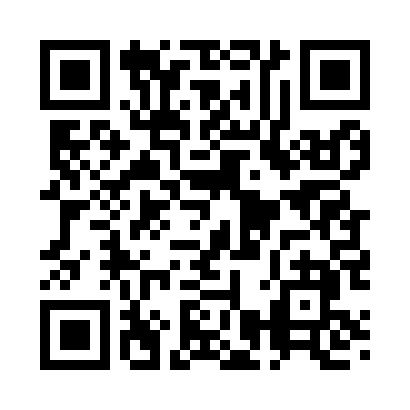 Prayer times for Airport Drive, Missouri, USAWed 1 May 2024 - Fri 31 May 2024High Latitude Method: Angle Based RulePrayer Calculation Method: Islamic Society of North AmericaAsar Calculation Method: ShafiPrayer times provided by https://www.salahtimes.comDateDayFajrSunriseDhuhrAsrMaghribIsha1Wed5:036:231:155:028:089:282Thu5:026:221:155:028:099:293Fri5:016:211:155:028:109:304Sat4:596:191:155:038:119:315Sun4:586:181:155:038:119:326Mon4:566:171:155:038:129:337Tue4:556:161:155:038:139:358Wed4:546:151:155:038:149:369Thu4:536:141:145:038:159:3710Fri4:516:141:145:048:169:3811Sat4:506:131:145:048:179:3912Sun4:496:121:145:048:189:4013Mon4:486:111:145:048:189:4214Tue4:476:101:145:048:199:4315Wed4:466:091:145:048:209:4416Thu4:446:081:145:058:219:4517Fri4:436:081:145:058:229:4618Sat4:426:071:155:058:239:4719Sun4:416:061:155:058:239:4820Mon4:406:051:155:058:249:5021Tue4:396:051:155:068:259:5122Wed4:386:041:155:068:269:5223Thu4:386:041:155:068:279:5324Fri4:376:031:155:068:279:5425Sat4:366:021:155:068:289:5526Sun4:356:021:155:078:299:5627Mon4:346:011:155:078:309:5728Tue4:346:011:155:078:309:5829Wed4:336:001:165:078:319:5930Thu4:326:001:165:078:3210:0031Fri4:326:001:165:088:3210:00